Broadus Wood Renaming Survey 2Fall 2021This survey solicited name recommendations, and allowed participants to nominate the existing school name. There was an electronic survey that received 171 responses. Students were also given an opportunity to participate in class. Their responses have been included with the on-line survey results. The most popular names are (in order of number of nominations):Broadus Wood Elementary SchoolEarlysville Elementary SchoolBuck Mountain Elementary SchoolRivanna/Rivanna River Elementary SchoolRainbow Elementary SchoolBobcat Elementary SchoolReceiving one nomination (listed alphabetically):All Are Welcome Elementary SchoolAutumn Farm Elementary SchoolBlue Ridge Elementary SchoolFishing Creek Elementary SchoolFreedom Elementary SchoolHeadwaters Elementary SchoolLink Evans Elementary SchoolNorthern Elementary SchoolPiney Mountain Elementary SchoolRidgeline Elementary SchoolWelch Woods Elementary SchoolRespondent Demographics
Q3. I am:Q3. I am:Q3. I am:Q3. I am:ResponsesResponses%Percentage of total respondentsAlbemarle County Community Member7141.76%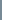 ACPS Employee116.47%ACPS Parent7644.71%ACPS Parent & Employee84.71%ACPS Student42.35%Total Responses170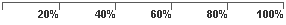 Q4. GenderQ4. GenderQ4. GenderQ4. GenderResponsesResponses%Percentage of total respondentsFemale11469.51%Male4628.05%Non-binary42.44%Total Responses164Q5. Ethnicity/RaceQ5. Ethnicity/RaceQ5. Ethnicity/RaceQ5. Ethnicity/RaceResponsesResponses%Percentage of total respondentsAsian31.90%Black/African American63.80%Hispanic/Latino42.53%Native American/Alaska Native63.80%Native Hawaiian/Other Pacific Islander10.63%White15296.20%Total Responses172Because multiple answers per participant are possible, the total percentage may exceed 100%.Because multiple answers per participant are possible, the total percentage may exceed 100%.Because multiple answers per participant are possible, the total percentage may exceed 100%.Because multiple answers per participant are possible, the total percentage may exceed 100%.Q6. In my household:Q6. In my household:Q6. In my household:Q6. In my household:ResponsesResponses%Percentage of total respondentsWe primarily speak English15795.73%We primarily speak another language10.61%We speak both English and another language63.66%Total Responses164